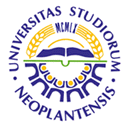 UNIVERSITY OF NOVI SADFACULTY OF AGRICULTURE 21000 NOVI SAD, TRG DOSITEJA OBRADOVIĆA 8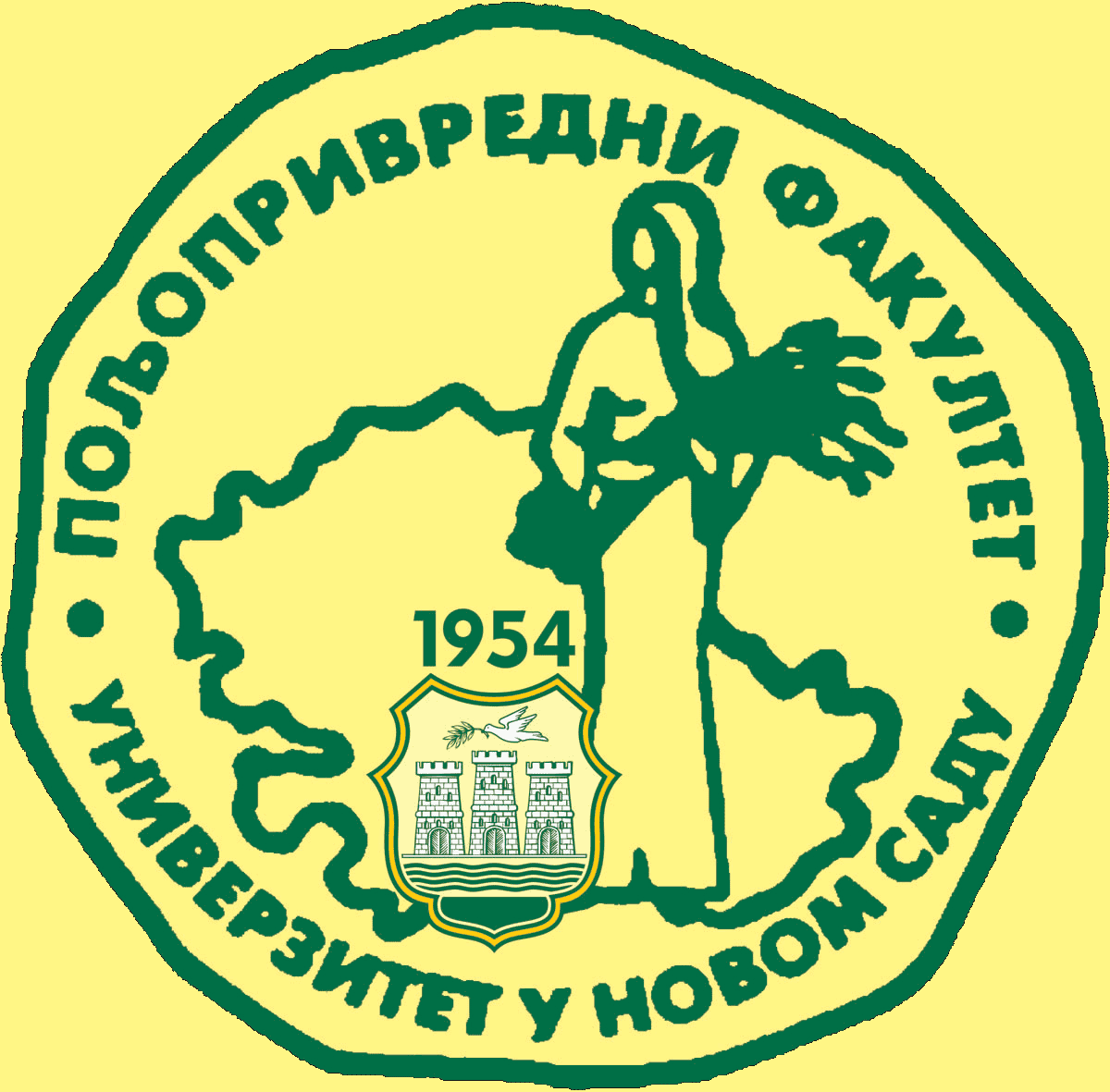 Study Programme AccreditationUNDERGRADUATE ACADEMIC STUDIES                           AGRICULTURAL TOURISM AND RURAL DEVELOPMENT                 Table 5.2 Course specificationTable 5.2 Course specificationTable 5.2 Course specificationCourse:Course:Human Resource ManagementHuman Resource ManagementHuman Resource ManagementHuman Resource ManagementHuman Resource ManagementHuman Resource ManagementHuman Resource ManagementHuman Resource ManagementHuman Resource ManagementCourse id: 7ОАТ7I10Course id: 7ОАТ7I10Human Resource ManagementHuman Resource ManagementHuman Resource ManagementHuman Resource ManagementHuman Resource ManagementHuman Resource ManagementHuman Resource ManagementHuman Resource ManagementHuman Resource ManagementNumber of ECTS:6Number of ECTS:6Human Resource ManagementHuman Resource ManagementHuman Resource ManagementHuman Resource ManagementHuman Resource ManagementHuman Resource ManagementHuman Resource ManagementHuman Resource ManagementHuman Resource ManagementTeacher:Teacher:Vesna O. RodićVesna O. RodićVesna O. RodićVesna O. RodićVesna O. RodićVesna O. RodićVesna O. RodićVesna O. RodićVesna O. RodićAssistant:Assistant:Jelena J. KarapandžinJelena J. KarapandžinJelena J. KarapandžinJelena J. KarapandžinJelena J. KarapandžinJelena J. KarapandžinJelena J. KarapandžinJelena J. KarapandžinJelena J. KarapandžinCourse statusCourse statusElectiveElectiveElectiveElectiveElectiveElectiveElectiveElectiveElectiveNumber of active teaching classes (weekly)Number of active teaching classes (weekly)Number of active teaching classes (weekly)Number of active teaching classes (weekly)Number of active teaching classes (weekly)Number of active teaching classes (weekly)Number of active teaching classes (weekly)Number of active teaching classes (weekly)Number of active teaching classes (weekly)Number of active teaching classes (weekly)Number of active teaching classes (weekly)Lectures:2Lectures:2Tutorials:2Tutorials:2Tutorials:2Other teaching types:Other teaching types:Study research work:Study research work:Other classes:Other classes:Precondition coursesPrecondition coursesNoneNoneNoneNoneNoneNoneNoneNoneNoneEducational goalThe aim of this course is to introduce students with the importance of human resources, modern tendencies in managing human resources and legislature related to this field so that they are able to choose, motivate and maintain the best employees and as such become part of a successful team themselves.Educational goalThe aim of this course is to introduce students with the importance of human resources, modern tendencies in managing human resources and legislature related to this field so that they are able to choose, motivate and maintain the best employees and as such become part of a successful team themselves.Educational goalThe aim of this course is to introduce students with the importance of human resources, modern tendencies in managing human resources and legislature related to this field so that they are able to choose, motivate and maintain the best employees and as such become part of a successful team themselves.Educational goalThe aim of this course is to introduce students with the importance of human resources, modern tendencies in managing human resources and legislature related to this field so that they are able to choose, motivate and maintain the best employees and as such become part of a successful team themselves.Educational goalThe aim of this course is to introduce students with the importance of human resources, modern tendencies in managing human resources and legislature related to this field so that they are able to choose, motivate and maintain the best employees and as such become part of a successful team themselves.Educational goalThe aim of this course is to introduce students with the importance of human resources, modern tendencies in managing human resources and legislature related to this field so that they are able to choose, motivate and maintain the best employees and as such become part of a successful team themselves.Educational goalThe aim of this course is to introduce students with the importance of human resources, modern tendencies in managing human resources and legislature related to this field so that they are able to choose, motivate and maintain the best employees and as such become part of a successful team themselves.Educational goalThe aim of this course is to introduce students with the importance of human resources, modern tendencies in managing human resources and legislature related to this field so that they are able to choose, motivate and maintain the best employees and as such become part of a successful team themselves.Educational goalThe aim of this course is to introduce students with the importance of human resources, modern tendencies in managing human resources and legislature related to this field so that they are able to choose, motivate and maintain the best employees and as such become part of a successful team themselves.Educational goalThe aim of this course is to introduce students with the importance of human resources, modern tendencies in managing human resources and legislature related to this field so that they are able to choose, motivate and maintain the best employees and as such become part of a successful team themselves.Educational goalThe aim of this course is to introduce students with the importance of human resources, modern tendencies in managing human resources and legislature related to this field so that they are able to choose, motivate and maintain the best employees and as such become part of a successful team themselves.Educational outcomesThe knowledge and skills gained and developed throughout this course can be universally used regardless of the job positions held during their careers. Students will be aware of the importance of human resources and able to make difference between managing objects and people. With those characteristics, they will better adjust to teams, communicate with their surroundings and contribute to building positive working environment and the success of their company.  Educational outcomesThe knowledge and skills gained and developed throughout this course can be universally used regardless of the job positions held during their careers. Students will be aware of the importance of human resources and able to make difference between managing objects and people. With those characteristics, they will better adjust to teams, communicate with their surroundings and contribute to building positive working environment and the success of their company.  Educational outcomesThe knowledge and skills gained and developed throughout this course can be universally used regardless of the job positions held during their careers. Students will be aware of the importance of human resources and able to make difference between managing objects and people. With those characteristics, they will better adjust to teams, communicate with their surroundings and contribute to building positive working environment and the success of their company.  Educational outcomesThe knowledge and skills gained and developed throughout this course can be universally used regardless of the job positions held during their careers. Students will be aware of the importance of human resources and able to make difference between managing objects and people. With those characteristics, they will better adjust to teams, communicate with their surroundings and contribute to building positive working environment and the success of their company.  Educational outcomesThe knowledge and skills gained and developed throughout this course can be universally used regardless of the job positions held during their careers. Students will be aware of the importance of human resources and able to make difference between managing objects and people. With those characteristics, they will better adjust to teams, communicate with their surroundings and contribute to building positive working environment and the success of their company.  Educational outcomesThe knowledge and skills gained and developed throughout this course can be universally used regardless of the job positions held during their careers. Students will be aware of the importance of human resources and able to make difference between managing objects and people. With those characteristics, they will better adjust to teams, communicate with their surroundings and contribute to building positive working environment and the success of their company.  Educational outcomesThe knowledge and skills gained and developed throughout this course can be universally used regardless of the job positions held during their careers. Students will be aware of the importance of human resources and able to make difference between managing objects and people. With those characteristics, they will better adjust to teams, communicate with their surroundings and contribute to building positive working environment and the success of their company.  Educational outcomesThe knowledge and skills gained and developed throughout this course can be universally used regardless of the job positions held during their careers. Students will be aware of the importance of human resources and able to make difference between managing objects and people. With those characteristics, they will better adjust to teams, communicate with their surroundings and contribute to building positive working environment and the success of their company.  Educational outcomesThe knowledge and skills gained and developed throughout this course can be universally used regardless of the job positions held during their careers. Students will be aware of the importance of human resources and able to make difference between managing objects and people. With those characteristics, they will better adjust to teams, communicate with their surroundings and contribute to building positive working environment and the success of their company.  Educational outcomesThe knowledge and skills gained and developed throughout this course can be universally used regardless of the job positions held during their careers. Students will be aware of the importance of human resources and able to make difference between managing objects and people. With those characteristics, they will better adjust to teams, communicate with their surroundings and contribute to building positive working environment and the success of their company.  Educational outcomesThe knowledge and skills gained and developed throughout this course can be universally used regardless of the job positions held during their careers. Students will be aware of the importance of human resources and able to make difference between managing objects and people. With those characteristics, they will better adjust to teams, communicate with their surroundings and contribute to building positive working environment and the success of their company.  Course contentTheoretical instructionIntroduction: notion, subject and aims of human resources management. Placing the function of human resources management in organizations. Development stages of human resources management. Modern tendencies in human resources management. Changeable environment influence. Managing equal possibilities and differences. Types of discrimination. Positive action programmes. Planning and recruiting human resources. Business analysis. Internal and external recruitment sources. Selection. Testing. Interviewing. Unconventional methods of selection. Retaining staff. Managing employees’ performances. Managing awarding. Promotion, specialization and development in organizations. Practical instructionTutorials are held through team/seminar work and students’ active participation in discussions about chosen topics. Topics are adjusted to students’ interests and correspond to current issues in the given field. Potential topics: The influence of globalization and technological development on human resources management; Racial, sexual and age discrimination; Gender equality; Sexual harassment; Attitude to different sexual orientations; Attitude to disabled people; Mobbing; Recruitment at universities; Recruitment by Internet. Employment based on recommendations. Unconventional selection methods (polygraph, graphology, astrology…); Motivational letter; CV; Interview; Dress code.   Course contentTheoretical instructionIntroduction: notion, subject and aims of human resources management. Placing the function of human resources management in organizations. Development stages of human resources management. Modern tendencies in human resources management. Changeable environment influence. Managing equal possibilities and differences. Types of discrimination. Positive action programmes. Planning and recruiting human resources. Business analysis. Internal and external recruitment sources. Selection. Testing. Interviewing. Unconventional methods of selection. Retaining staff. Managing employees’ performances. Managing awarding. Promotion, specialization and development in organizations. Practical instructionTutorials are held through team/seminar work and students’ active participation in discussions about chosen topics. Topics are adjusted to students’ interests and correspond to current issues in the given field. Potential topics: The influence of globalization and technological development on human resources management; Racial, sexual and age discrimination; Gender equality; Sexual harassment; Attitude to different sexual orientations; Attitude to disabled people; Mobbing; Recruitment at universities; Recruitment by Internet. Employment based on recommendations. Unconventional selection methods (polygraph, graphology, astrology…); Motivational letter; CV; Interview; Dress code.   Course contentTheoretical instructionIntroduction: notion, subject and aims of human resources management. Placing the function of human resources management in organizations. Development stages of human resources management. Modern tendencies in human resources management. Changeable environment influence. Managing equal possibilities and differences. Types of discrimination. Positive action programmes. Planning and recruiting human resources. Business analysis. Internal and external recruitment sources. Selection. Testing. Interviewing. Unconventional methods of selection. Retaining staff. Managing employees’ performances. Managing awarding. Promotion, specialization and development in organizations. Practical instructionTutorials are held through team/seminar work and students’ active participation in discussions about chosen topics. Topics are adjusted to students’ interests and correspond to current issues in the given field. Potential topics: The influence of globalization and technological development on human resources management; Racial, sexual and age discrimination; Gender equality; Sexual harassment; Attitude to different sexual orientations; Attitude to disabled people; Mobbing; Recruitment at universities; Recruitment by Internet. Employment based on recommendations. Unconventional selection methods (polygraph, graphology, astrology…); Motivational letter; CV; Interview; Dress code.   Course contentTheoretical instructionIntroduction: notion, subject and aims of human resources management. Placing the function of human resources management in organizations. Development stages of human resources management. Modern tendencies in human resources management. Changeable environment influence. Managing equal possibilities and differences. Types of discrimination. Positive action programmes. Planning and recruiting human resources. Business analysis. Internal and external recruitment sources. Selection. Testing. Interviewing. Unconventional methods of selection. Retaining staff. Managing employees’ performances. Managing awarding. Promotion, specialization and development in organizations. Practical instructionTutorials are held through team/seminar work and students’ active participation in discussions about chosen topics. Topics are adjusted to students’ interests and correspond to current issues in the given field. Potential topics: The influence of globalization and technological development on human resources management; Racial, sexual and age discrimination; Gender equality; Sexual harassment; Attitude to different sexual orientations; Attitude to disabled people; Mobbing; Recruitment at universities; Recruitment by Internet. Employment based on recommendations. Unconventional selection methods (polygraph, graphology, astrology…); Motivational letter; CV; Interview; Dress code.   Course contentTheoretical instructionIntroduction: notion, subject and aims of human resources management. Placing the function of human resources management in organizations. Development stages of human resources management. Modern tendencies in human resources management. Changeable environment influence. Managing equal possibilities and differences. Types of discrimination. Positive action programmes. Planning and recruiting human resources. Business analysis. Internal and external recruitment sources. Selection. Testing. Interviewing. Unconventional methods of selection. Retaining staff. Managing employees’ performances. Managing awarding. Promotion, specialization and development in organizations. Practical instructionTutorials are held through team/seminar work and students’ active participation in discussions about chosen topics. Topics are adjusted to students’ interests and correspond to current issues in the given field. Potential topics: The influence of globalization and technological development on human resources management; Racial, sexual and age discrimination; Gender equality; Sexual harassment; Attitude to different sexual orientations; Attitude to disabled people; Mobbing; Recruitment at universities; Recruitment by Internet. Employment based on recommendations. Unconventional selection methods (polygraph, graphology, astrology…); Motivational letter; CV; Interview; Dress code.   Course contentTheoretical instructionIntroduction: notion, subject and aims of human resources management. Placing the function of human resources management in organizations. Development stages of human resources management. Modern tendencies in human resources management. Changeable environment influence. Managing equal possibilities and differences. Types of discrimination. Positive action programmes. Planning and recruiting human resources. Business analysis. Internal and external recruitment sources. Selection. Testing. Interviewing. Unconventional methods of selection. Retaining staff. Managing employees’ performances. Managing awarding. Promotion, specialization and development in organizations. Practical instructionTutorials are held through team/seminar work and students’ active participation in discussions about chosen topics. Topics are adjusted to students’ interests and correspond to current issues in the given field. Potential topics: The influence of globalization and technological development on human resources management; Racial, sexual and age discrimination; Gender equality; Sexual harassment; Attitude to different sexual orientations; Attitude to disabled people; Mobbing; Recruitment at universities; Recruitment by Internet. Employment based on recommendations. Unconventional selection methods (polygraph, graphology, astrology…); Motivational letter; CV; Interview; Dress code.   Course contentTheoretical instructionIntroduction: notion, subject and aims of human resources management. Placing the function of human resources management in organizations. Development stages of human resources management. Modern tendencies in human resources management. Changeable environment influence. Managing equal possibilities and differences. Types of discrimination. Positive action programmes. Planning and recruiting human resources. Business analysis. Internal and external recruitment sources. Selection. Testing. Interviewing. Unconventional methods of selection. Retaining staff. Managing employees’ performances. Managing awarding. Promotion, specialization and development in organizations. Practical instructionTutorials are held through team/seminar work and students’ active participation in discussions about chosen topics. Topics are adjusted to students’ interests and correspond to current issues in the given field. Potential topics: The influence of globalization and technological development on human resources management; Racial, sexual and age discrimination; Gender equality; Sexual harassment; Attitude to different sexual orientations; Attitude to disabled people; Mobbing; Recruitment at universities; Recruitment by Internet. Employment based on recommendations. Unconventional selection methods (polygraph, graphology, astrology…); Motivational letter; CV; Interview; Dress code.   Course contentTheoretical instructionIntroduction: notion, subject and aims of human resources management. Placing the function of human resources management in organizations. Development stages of human resources management. Modern tendencies in human resources management. Changeable environment influence. Managing equal possibilities and differences. Types of discrimination. Positive action programmes. Planning and recruiting human resources. Business analysis. Internal and external recruitment sources. Selection. Testing. Interviewing. Unconventional methods of selection. Retaining staff. Managing employees’ performances. Managing awarding. Promotion, specialization and development in organizations. Practical instructionTutorials are held through team/seminar work and students’ active participation in discussions about chosen topics. Topics are adjusted to students’ interests and correspond to current issues in the given field. Potential topics: The influence of globalization and technological development on human resources management; Racial, sexual and age discrimination; Gender equality; Sexual harassment; Attitude to different sexual orientations; Attitude to disabled people; Mobbing; Recruitment at universities; Recruitment by Internet. Employment based on recommendations. Unconventional selection methods (polygraph, graphology, astrology…); Motivational letter; CV; Interview; Dress code.   Course contentTheoretical instructionIntroduction: notion, subject and aims of human resources management. Placing the function of human resources management in organizations. Development stages of human resources management. Modern tendencies in human resources management. Changeable environment influence. Managing equal possibilities and differences. Types of discrimination. Positive action programmes. Planning and recruiting human resources. Business analysis. Internal and external recruitment sources. Selection. Testing. Interviewing. Unconventional methods of selection. Retaining staff. Managing employees’ performances. Managing awarding. Promotion, specialization and development in organizations. Practical instructionTutorials are held through team/seminar work and students’ active participation in discussions about chosen topics. Topics are adjusted to students’ interests and correspond to current issues in the given field. Potential topics: The influence of globalization and technological development on human resources management; Racial, sexual and age discrimination; Gender equality; Sexual harassment; Attitude to different sexual orientations; Attitude to disabled people; Mobbing; Recruitment at universities; Recruitment by Internet. Employment based on recommendations. Unconventional selection methods (polygraph, graphology, astrology…); Motivational letter; CV; Interview; Dress code.   Course contentTheoretical instructionIntroduction: notion, subject and aims of human resources management. Placing the function of human resources management in organizations. Development stages of human resources management. Modern tendencies in human resources management. Changeable environment influence. Managing equal possibilities and differences. Types of discrimination. Positive action programmes. Planning and recruiting human resources. Business analysis. Internal and external recruitment sources. Selection. Testing. Interviewing. Unconventional methods of selection. Retaining staff. Managing employees’ performances. Managing awarding. Promotion, specialization and development in organizations. Practical instructionTutorials are held through team/seminar work and students’ active participation in discussions about chosen topics. Topics are adjusted to students’ interests and correspond to current issues in the given field. Potential topics: The influence of globalization and technological development on human resources management; Racial, sexual and age discrimination; Gender equality; Sexual harassment; Attitude to different sexual orientations; Attitude to disabled people; Mobbing; Recruitment at universities; Recruitment by Internet. Employment based on recommendations. Unconventional selection methods (polygraph, graphology, astrology…); Motivational letter; CV; Interview; Dress code.   Course contentTheoretical instructionIntroduction: notion, subject and aims of human resources management. Placing the function of human resources management in organizations. Development stages of human resources management. Modern tendencies in human resources management. Changeable environment influence. Managing equal possibilities and differences. Types of discrimination. Positive action programmes. Planning and recruiting human resources. Business analysis. Internal and external recruitment sources. Selection. Testing. Interviewing. Unconventional methods of selection. Retaining staff. Managing employees’ performances. Managing awarding. Promotion, specialization and development in organizations. Practical instructionTutorials are held through team/seminar work and students’ active participation in discussions about chosen topics. Topics are adjusted to students’ interests and correspond to current issues in the given field. Potential topics: The influence of globalization and technological development on human resources management; Racial, sexual and age discrimination; Gender equality; Sexual harassment; Attitude to different sexual orientations; Attitude to disabled people; Mobbing; Recruitment at universities; Recruitment by Internet. Employment based on recommendations. Unconventional selection methods (polygraph, graphology, astrology…); Motivational letter; CV; Interview; Dress code.   Teaching methodsLectures with PPT presentations, seminar papers, discussion groups, role playing, mentoring, field practice (visiting organizations or business entities and discussing human resources management problems and their solutions. Teaching methodsLectures with PPT presentations, seminar papers, discussion groups, role playing, mentoring, field practice (visiting organizations or business entities and discussing human resources management problems and their solutions. Teaching methodsLectures with PPT presentations, seminar papers, discussion groups, role playing, mentoring, field practice (visiting organizations or business entities and discussing human resources management problems and their solutions. Teaching methodsLectures with PPT presentations, seminar papers, discussion groups, role playing, mentoring, field practice (visiting organizations or business entities and discussing human resources management problems and their solutions. Teaching methodsLectures with PPT presentations, seminar papers, discussion groups, role playing, mentoring, field practice (visiting organizations or business entities and discussing human resources management problems and their solutions. Teaching methodsLectures with PPT presentations, seminar papers, discussion groups, role playing, mentoring, field practice (visiting organizations or business entities and discussing human resources management problems and their solutions. Teaching methodsLectures with PPT presentations, seminar papers, discussion groups, role playing, mentoring, field practice (visiting organizations or business entities and discussing human resources management problems and their solutions. Teaching methodsLectures with PPT presentations, seminar papers, discussion groups, role playing, mentoring, field practice (visiting organizations or business entities and discussing human resources management problems and their solutions. Teaching methodsLectures with PPT presentations, seminar papers, discussion groups, role playing, mentoring, field practice (visiting organizations or business entities and discussing human resources management problems and their solutions. Teaching methodsLectures with PPT presentations, seminar papers, discussion groups, role playing, mentoring, field practice (visiting organizations or business entities and discussing human resources management problems and their solutions. Teaching methodsLectures with PPT presentations, seminar papers, discussion groups, role playing, mentoring, field practice (visiting organizations or business entities and discussing human resources management problems and their solutions. Knowledge evaluation (maximum 100 points)Knowledge evaluation (maximum 100 points)Knowledge evaluation (maximum 100 points)Knowledge evaluation (maximum 100 points)Knowledge evaluation (maximum 100 points)Knowledge evaluation (maximum 100 points)Knowledge evaluation (maximum 100 points)Knowledge evaluation (maximum 100 points)Knowledge evaluation (maximum 100 points)Knowledge evaluation (maximum 100 points)Knowledge evaluation (maximum 100 points)Pre-examination obligationsPre-examination obligationsPre-examination obligationsMandatoryPointsPointsFinal exam Final exam MandatoryMandatoryPointsLecture attendanceLecture attendanceLecture attendanceYes/No55Written examWritten exam50Lecture attendanceLecture attendanceLecture attendanceYes/No55Oral ExamOral Exam10HomeworkHomeworkHomeworkYes/No2020Tutorials attendanceTutorials attendanceTutorials attendanceYes/No55Seminar paperSeminar paperSeminar paperYes/No1010Literature Literature Literature Literature Literature Literature Literature Literature Literature Literature Literature Ord.AuthorAuthorTitleTitleTitlePublisherPublisherPublisherPublisherYearTorington, D, Hal, L., Tejlor, S.Torington, D, Hal, L., Tejlor, S.Menadžment ljudskih resursaMenadžment ljudskih resursaMenadžment ljudskih resursaDatastatus, BeogradDatastatus, BeogradDatastatus, BeogradDatastatus, Beograd2004Price, А.Price, А.Human Resource Management in a Business Context, 3rd Ed.Human Resource Management in a Business Context, 3rd Ed.Human Resource Management in a Business Context, 3rd Ed.ThomsonThomsonThomsonThomson2007Noe, R., Hollenbek, D., Gerhat, B.Noe, R., Hollenbek, D., Gerhat, B.Menadžment ljudskih potencijalaMenadžment ljudskih potencijalaMenadžment ljudskih potencijalaMATE, BeogradMATE, BeogradMATE, BeogradMATE, Beograd2006Jovanović-Božinov, M., Kulić, Ž., Cvetkovski, T.Jovanović-Božinov, M., Kulić, Ž., Cvetkovski, T.Menadžment ljudskih resursaMenadžment ljudskih resursaMenadžment ljudskih resursaMegatrend univerzitet, BeogradMegatrend univerzitet, BeogradMegatrend univerzitet, BeogradMegatrend univerzitet, Beograd2004Desler, DŽ.Desler, DŽ.Osnovi menadžmenta ljudskih resursaOsnovi menadžmenta ljudskih resursaOsnovi menadžmenta ljudskih resursaData status, BeogradData status, BeogradData status, BeogradData status, Beograd2007